Slys skal tilkynna tafarlaust og í síðasta lagi innan árs frá slysdegi. Þó er heimilt að falla frá ársfrestinum samkvæmt reglugerð nr. 356/2005 um tilkynningarfresti slysa.Umferðarslys (slys sem bótaskyld eru samkvæmt ábyrgðartryggingu ökutækis og/eða slysatryggingu ökumanns og eiganda) sem áttu sér stað eftir 31. desember 2013 eru ekki bótaskyld hjá Sjúkratryggingum Íslands.Hinn slasaðiUm skipiðUm slysiðBanaslysUndirritun skipstjóraAðrar upplýsingar um slasaðaNauðsynleg fylgiskjölMeð undirritun sinni staðfestir slasaði að slys hafi átt sér stað með þeim hætti sem lýst er að framan og veitir Sjúkratryggingum Íslands heimild til að afla nauðsynlegra upplýsinga frá skattyfirvöldum, Tryggingastofnun ríkisins, Vinnumálastofnun, Þjóðskrá Íslands og evrópskum sjúkratryggingastofnunum. Farið er með allar upplýsingar sem trúnaðarmál. Í framangreindri yfirlýsingu felst samþykki til vinnslu persónuupplýsinga samkvæmt lögum um persónuvernd og vinnslu persónuupplýsinga nr. 90/2018. Með undirritun sinni staðfestir útgerð að slys hafi átt sér stað með þeim hætti sem lýst er að framan.Miðlun persónuupplýsingaBirting gagna í vefgáttum Sjúkratrygginga Íslands Tilkynning um slys á sjómanni Umsókn um bætur samkvæmt lögum nr.    45/2015 um slysatryggingar almannatryggingaVinsamlegast fyllið út í alla reiti eyðublaðsins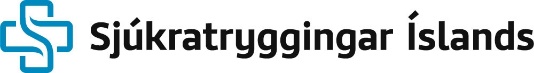 Vínlandsleið 16113 ReykjavíkSími 515-0000www.sjukra.is1. Nafn1. Nafn2. Kennitala3. Heimilisfang 4. Póstnúmer 5. Staður6. Heimasími / GSM / vinnusími7. Netfang8. Starfsheiti9. Nafn skips, einkennisstafir og heimahöfn9. Nafn skips, einkennisstafir og heimahöfn9. Nafn skips, einkennisstafir og heimahöfn10. Skipaskrárnr.10. Skipaskrárnr.11. Stærð í brl.12. Gerð skips Fiskiskip   Kaupskip   Varðskip   Önnur, hver?      12. Gerð skips Fiskiskip   Kaupskip   Varðskip   Önnur, hver?      12. Gerð skips Fiskiskip   Kaupskip   Varðskip   Önnur, hver?      12. Gerð skips Fiskiskip   Kaupskip   Varðskip   Önnur, hver?      13. Tegund veiðarfæra ef fiskiskip13. Tegund veiðarfæra ef fiskiskip14. Útgerð15. Heimilisfang15. Heimilisfang15. Heimilisfang16. Hvar lögskráð16. Hvar lögskráð17. Nafn skipstjóra17. Nafn skipstjóra18. Kennitala útgerðar18. Kennitala útgerðar19. Heimasími / GSM / vinnusími 19. Heimasími / GSM / vinnusími 20. Hvenær varð slysið(dagur, mán., ár, kl.)20. Hvenær varð slysið(dagur, mán., ár, kl.)21. Slysið varð í vinnutíma  utan vinnutíma/í frítíma22. Staðsetning skips þegar slysið varð Á siglingu    Á veiðum    Í höfn, hvaða?            Annars staðar, hvar?      22. Staðsetning skips þegar slysið varð Á siglingu    Á veiðum    Í höfn, hvaða?            Annars staðar, hvar?      22. Staðsetning skips þegar slysið varð Á siglingu    Á veiðum    Í höfn, hvaða?            Annars staðar, hvar?      23. Slysið varð Á þilfari    Í vél    Í lest    Við fall frá borði            Annars staðar, hvar?      23. Slysið varð Á þilfari    Í vél    Í lest    Við fall frá borði            Annars staðar, hvar?      23. Slysið varð Á þilfari    Í vél    Í lest    Við fall frá borði            Annars staðar, hvar?      24. Nákvæm lýsing á tildrögum slyssins og aðstæðum er slysið varð, þ.m.t. veður:24. Nákvæm lýsing á tildrögum slyssins og aðstæðum er slysið varð, þ.m.t. veður:24. Nákvæm lýsing á tildrögum slyssins og aðstæðum er slysið varð, þ.m.t. veður:25. Hvaða ráðstafanir voru gerðar Fengin þyrla    Læknir kom um borð   Haldið til hafnar, hvaða?            Annað, hvað?      25. Hvaða ráðstafanir voru gerðar Fengin þyrla    Læknir kom um borð   Haldið til hafnar, hvaða?            Annað, hvað?      25. Hvaða ráðstafanir voru gerðar Fengin þyrla    Læknir kom um borð   Haldið til hafnar, hvaða?            Annað, hvað?      26. Voru sjónarvottar       að slysinu?        Já    Nei27. Ef já, hver/hverjir?27. Ef já, hver/hverjir?28. Dánardagur og stund29. Nafn og heimilisfang nánasta aðstandanda 30. Staður og dagsetning 31. Undirskrift skipstjóra32. Hætti slasaði strax vinnu?          Já   Nei33. Ef ekki, hvenær? 33. Ef ekki, hvenær? 34. Hvenær leitaði hann fyrst læknis?34. Hvenær leitaði hann fyrst læknis?34. Hvenær leitaði hann fyrst læknis?35. Hjá hvaða meðferðaraðilum (læknum, sjúkraþjálfurum o.s.fv.) hefur slasaði verið til meðferðar vegna afleiðinga slyssins?      35. Hjá hvaða meðferðaraðilum (læknum, sjúkraþjálfurum o.s.fv.) hefur slasaði verið til meðferðar vegna afleiðinga slyssins?      35. Hjá hvaða meðferðaraðilum (læknum, sjúkraþjálfurum o.s.fv.) hefur slasaði verið til meðferðar vegna afleiðinga slyssins?      36. Hefur slasaði áður orðið fyrir         slysi?         Já   Nei37. Ef svo er, hvaða slysi og hvenær? 37. Ef svo er, hvaða slysi og hvenær? 38. Fær slasaði greidd laun meðan hann er óvinnufær?  Já   NeiEf svo er, hversu lengi (launatímabil)?Frá            Til            38. Fær slasaði greidd laun meðan hann er óvinnufær?  Já   NeiEf svo er, hversu lengi (launatímabil)?Frá            Til            38. Fær slasaði greidd laun meðan hann er óvinnufær?  Já   NeiEf svo er, hversu lengi (launatímabil)?Frá            Til            39. Börn slasaða yngri en 18 ára, nöfn:40. Kennitölur:41. Dvalarstaður:42. Læknisvottorð vegna slyss (áverkavottorð) frá þeim lækni eða heilbrigðisstofnun sem slasaði leitaði fyrst til. Lögregluskýrsla, ef lögregla var kvödd á vettvang. Alltaf nauðsynlegt vegna banaslysa. Launaútreikningur og launauppgjör ef óskað er endurgreiðslu aflahlutar.Sjúkratryggingar Íslands kunna að óska eftir frekari gögnum við afgreiðslu málsins, svo taka megi ákvörðun um bótarétt, fjárhæð og greiðslu bóta.43. Staður og dagsetning44. Undirskrift slasaða. 45. Kennitala slasaða46. Dagsetning slyssins47. Athugasemdir slasaða (ef við á)47. Athugasemdir slasaða (ef við á)48. Lagt inn á bankareikning slasaðaBanki                hb.                 reikningsnr.      48. Lagt inn á bankareikning slasaðaBanki                hb.                 reikningsnr.      49. Staður og dagsetning50. Undirskrift og stimpill útgerðar*51. Athugasemdir útgerðar (ef við á)51. Athugasemdir útgerðar (ef við á)52. Lagt inn á bankareikning útgerðarBanki        hb.        reikningsnr.      52. Lagt inn á bankareikning útgerðarBanki        hb.        reikningsnr.      53.Rannsóknarnefnd samgönguslysa fær afrit þessa eyðublaðs á grundvelli c-liðar 2. mgr. 16. gr. laga nr. 18/2013.Tryggingastofnun ríkisins fær upplýsingar um bótagreiðslur sem ekki greiðast samhliða bótum stofnunarinnar, sbr. 14. gr. laga nr. 45/2015.54.Bréf og önnur gögn frá Sjúkratryggingum Íslands verða birt í réttindagátt umsækjanda. Upplýsingar um niðurstöðu máls eru birtar í gagnagátt útgerðar. Sé umboð veitt lögmanni eru gögn birt í gagnagátt rekstrar hans. Vefgáttir eru aðgengilegar á www.sjukra.is.55. Kennitala rekstrar lögmanns ef við á (vegna birtingar gagna í gagnagátt)